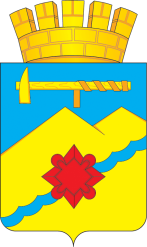 АДМИНИСТРАЦИЯ МУНИЦИПАЛЬНОГО ОБРАЗОВАНИЯ	ГОРОД МЕДНОГОРСК ОРЕНБУРГСКОЙ ОБЛАСТИ	ПОСТАНОВЛЕНИЕ ________________________________________________________________О внесении  изменений в постановление администрации муниципального    образования город  Медногорск от 19.09.2018 № 1373-па «Об утверждении муниципальной программы «Развитие культуры города Медногорска» на 2019-2024 годы»На основании статей 45, 49 Устава муниципального образования город Медногорск Оренбургской области, в соответствии с постановлением администрации города от 15.07.2016 № 1065-па «Об утверждении Порядка разработки, реализации и оценки эффективности муниципальных программ города Медногорска»:1.  Внести в постановление администрации муниципального образования город Медногорск от 19.09.2018 № 1373-па «Об утверждении муниципальной программы «Развитие культуры города Медногорска» на 2019-2024 годы» (в редакции постановления от 14.01.2020 № 16-па) (далее муниципальная Программа) следующие изменения: Приложение 2 к муниципальной программе «Сведения о показателях (индикаторах) муниципальной программы, подпрограмм муниципальной программы и их значениях» изложить в новой редакции согласно приложению № 1 к данному постановлению.2. Контроль за исполнением настоящего постановления возложить на заместителя главы муниципального образования по социальным вопросам Р.В. Комарова.3. Постановление вступает в силу после его опубликования в газете «Медногорский рабочий» и распространяется на правоотношения, возникшие с 07.12.2020 г.Глава города							А.В. Нижегородов Приложение № 1 к постановлению                                                                                                               администрации города                                                                                                                   от 17.12.2020 № 1885-паСведенияо показателях (индикаторах) муниципальной программы, подпрограмм муниципальной программы и их значениях17.12.2020№ 1885-па№Наименование показателя (индикатора)Единица измеренияЗначение показателя (индикатора)Значение показателя (индикатора)Значение показателя (индикатора)Значение показателя (индикатора)Значение показателя (индикатора)Значение показателя (индикатора)Значение показателя (индикатора)Значение показателя (индикатора)Значение показателя (индикатора)201820182019202020212022202320242024Муниципальная программа  «Развитие культуры города Медногорска»  на 2019 - 2024  годыМуниципальная программа  «Развитие культуры города Медногорска»  на 2019 - 2024  годыМуниципальная программа  «Развитие культуры города Медногорска»  на 2019 - 2024  годыМуниципальная программа  «Развитие культуры города Медногорска»  на 2019 - 2024  годыМуниципальная программа  «Развитие культуры города Медногорска»  на 2019 - 2024  годыМуниципальная программа  «Развитие культуры города Медногорска»  на 2019 - 2024  годыМуниципальная программа  «Развитие культуры города Медногорска»  на 2019 - 2024  годыМуниципальная программа  «Развитие культуры города Медногорска»  на 2019 - 2024  годыМуниципальная программа  «Развитие культуры города Медногорска»  на 2019 - 2024  годыМуниципальная программа  «Развитие культуры города Медногорска»  на 2019 - 2024  годыМуниципальная программа  «Развитие культуры города Медногорска»  на 2019 - 2024  годыМуниципальная программа  «Развитие культуры города Медногорска»  на 2019 - 2024  годы1Уровень фактической обеспеченности зрительскими местами культурно-досуговых учреждений от нормативной потребности%75,975,975,962,562,562,562,762,762,72Уровень фактической обеспеченности общедоступными библиотеками от нормативной потребности%100100100100100100100100100Подпрограмма 1. «Библиотечное обслуживание»Подпрограмма 1. «Библиотечное обслуживание»Подпрограмма 1. «Библиотечное обслуживание»Подпрограмма 1. «Библиотечное обслуживание»Подпрограмма 1. «Библиотечное обслуживание»Подпрограмма 1. «Библиотечное обслуживание»Подпрограмма 1. «Библиотечное обслуживание»Подпрограмма 1. «Библиотечное обслуживание»Подпрограмма 1. «Библиотечное обслуживание»Подпрограмма 1. «Библиотечное обслуживание»Подпрограмма 1. «Библиотечное обслуживание»Подпрограмма 1. «Библиотечное обслуживание»1Количество посещений муниципальных библиотекед.7881978819787205500080403819318422587173871732Охват населения библиотечным обслуживанием%37373738,438,538,638,738,938,9Подпрограмма 2.  «Организация досуга»Подпрограмма 2.  «Организация досуга»Подпрограмма 2.  «Организация досуга»Подпрограмма 2.  «Организация досуга»Подпрограмма 2.  «Организация досуга»Подпрограмма 2.  «Организация досуга»Подпрограмма 2.  «Организация досуга»Подпрограмма 2.  «Организация досуга»Подпрограмма 2.  «Организация досуга»Подпрограмма 2.  «Организация досуга»Подпрограмма 2.  «Организация досуга»Подпрограмма 2.  «Организация досуга»1.Число культурно-досуговых мероприятий, проведенных КДУед.275275275772802802802852852.Количество посещений платных культурно-массовых мероприятийед.ХХ63851925694573207752824882483.Количество участников клубных формированийед.ХХ12811281130013261351147314734.Число посещений музеяед.15001500160066016631695172718131813Подпрограмма 3. «Дополнительное образование детей в сфере культуры и искусства»Подпрограмма 3. «Дополнительное образование детей в сфере культуры и искусства»Подпрограмма 3. «Дополнительное образование детей в сфере культуры и искусства»Подпрограмма 3. «Дополнительное образование детей в сфере культуры и искусства»Подпрограмма 3. «Дополнительное образование детей в сфере культуры и искусства»Подпрограмма 3. «Дополнительное образование детей в сфере культуры и искусства»Подпрограмма 3. «Дополнительное образование детей в сфере культуры и искусства»Подпрограмма 3. «Дополнительное образование детей в сфере культуры и искусства»Подпрограмма 3. «Дополнительное образование детей в сфере культуры и искусства»Подпрограмма 3. «Дополнительное образование детей в сфере культуры и искусства»Подпрограмма 3. «Дополнительное образование детей в сфере культуры и искусства»Подпрограмма 3. «Дополнительное образование детей в сфере культуры и искусства»1.Количество учащихся ДШИед.ХХ4834834985425585585732.Доля обучающихся в учреждении дополнительного образования в сфере культуры и искусства, участвующих в конкурсах различного уровня (в том числе заочных)%606060606161626262Подпрограмма 4. «Организация культурно-массовых, городских, социально-значимых, юбилейных мероприятий»Подпрограмма 4. «Организация культурно-массовых, городских, социально-значимых, юбилейных мероприятий»Подпрограмма 4. «Организация культурно-массовых, городских, социально-значимых, юбилейных мероприятий»Подпрограмма 4. «Организация культурно-массовых, городских, социально-значимых, юбилейных мероприятий»Подпрограмма 4. «Организация культурно-массовых, городских, социально-значимых, юбилейных мероприятий»Подпрограмма 4. «Организация культурно-массовых, городских, социально-значимых, юбилейных мероприятий»Подпрограмма 4. «Организация культурно-массовых, городских, социально-значимых, юбилейных мероприятий»Подпрограмма 4. «Организация культурно-массовых, городских, социально-значимых, юбилейных мероприятий»Подпрограмма 4. «Организация культурно-массовых, городских, социально-значимых, юбилейных мероприятий»Подпрограмма 4. «Организация культурно-массовых, городских, социально-значимых, юбилейных мероприятий»Подпрограмма 4. «Организация культурно-массовых, городских, социально-значимых, юбилейных мероприятий»Подпрограмма 4. «Организация культурно-массовых, городских, социально-значимых, юбилейных мероприятий»1.Удельный вес населения, участвующего в культурно- досуговых мероприятиях, проводимых муниципальными учреждениями культуры%13013313329135135140140140Подпрограмма 5.  «Обслуживание муниципальных учреждений»Подпрограмма 5.  «Обслуживание муниципальных учреждений»Подпрограмма 5.  «Обслуживание муниципальных учреждений»Подпрограмма 5.  «Обслуживание муниципальных учреждений»Подпрограмма 5.  «Обслуживание муниципальных учреждений»Подпрограмма 5.  «Обслуживание муниципальных учреждений»Подпрограмма 5.  «Обслуживание муниципальных учреждений»Подпрограмма 5.  «Обслуживание муниципальных учреждений»Подпрограмма 5.  «Обслуживание муниципальных учреждений»Подпрограмма 5.  «Обслуживание муниципальных учреждений»Подпрограмма 5.  «Обслуживание муниципальных учреждений»Подпрограмма 5.  «Обслуживание муниципальных учреждений»1.Количество обслуживаемых подведомственных учреждений – юридических лицЕд.121212121212121212Подпрограмма 6.«Обеспечение реализации муниципальной программы на 2019-2024 годы»Подпрограмма 6.«Обеспечение реализации муниципальной программы на 2019-2024 годы»Подпрограмма 6.«Обеспечение реализации муниципальной программы на 2019-2024 годы»Подпрограмма 6.«Обеспечение реализации муниципальной программы на 2019-2024 годы»Подпрограмма 6.«Обеспечение реализации муниципальной программы на 2019-2024 годы»Подпрограмма 6.«Обеспечение реализации муниципальной программы на 2019-2024 годы»Подпрограмма 6.«Обеспечение реализации муниципальной программы на 2019-2024 годы»Подпрограмма 6.«Обеспечение реализации муниципальной программы на 2019-2024 годы»Подпрограмма 6.«Обеспечение реализации муниципальной программы на 2019-2024 годы»Подпрограмма 6.«Обеспечение реализации муниципальной программы на 2019-2024 годы»Подпрограмма 6.«Обеспечение реализации муниципальной программы на 2019-2024 годы»Подпрограмма 6.«Обеспечение реализации муниципальной программы на 2019-2024 годы»1.Обеспечение выполнения целевых показателей муниципальной программы  %100100100100100100100100100